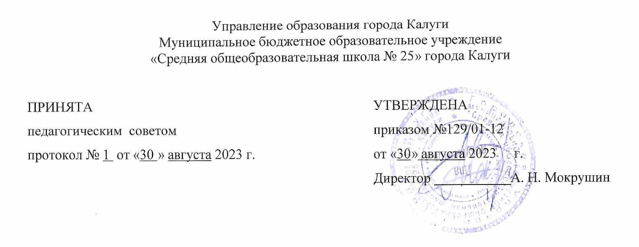 Дополнительная общеобразовательная общеразвивающая программа социально-педагогической направленности «Юные инспектора движения»Возраст обучающихся:     10-13 летСрок реализации: 1 годУровень сложности: стартовыйАвтор-составитель: Полева Юлия Николаевна,  учитель начальных классовг. Калуга, 2023ПАСПОРТ ПРОГРАММЫРАЗДЕЛ 1. «КОМПЛЕКС ОСНОВНЫХ ХАРАКТЕРИСТИК ПРОГРАММЫ»Пояснительная запискаИз года в год увеличивается поток автомобилей на дорогах, что создает объективную реальность возникновения дорожно-транспортных происшествий. Причём, несчастные случаи все чаще происходят не на больших транспортных магистралях, а на маленьких дорогах, рядом с остановками, а иногда и во дворе дома. И, к сожалению, зачастую причиной дорожно-транспортных происшествий бывают дети. Это происходит потому, что обучающиеся не знают правил дорожной безопасности или нарушают их, не осознавая опасных последствий нарушений. Донести эти знания до детей, выработать в детях потребность в соблюдении правил дорожного движения для самосохранения - в этом              и состоит задача учителя и объединения ЮИДНаправленность программы: социально-педагогическая.Вид программы:- по степени авторства – модифицированная- по уровню сложности –  стартоваяЯзык реализации программы: русскийПеречень нормативных документов:Программа разработана в соответствии со следующими нормативными документами:Федеральный закон «Об образовании в Российской Федерации» от 29.12.2012 № 273-ФЗ.Федеральный закон от 31 июля 2020 г. N 304-ФЗ «О внесении изменений в Федеральный закон «Об образовании в Российской Федерации» по вопросам воспитания обучающихся».Распоряжение Правительства Российской Федерации от 31 марта 2022 года № 678-р. Концепция развития дополнительного образования детей до 2030 год.Постановление Главного государственного санитарного врача РФ от 28 сентября 2020 г. №28 «Об утверждении санитарных правил СП 2.4.3648 – 20 «Санитарно – эпидемиологические требования к организациям воспитания и обучения, отдыха и оздоровления детей и молодежи».Приказом Министерства просвещения РФ от 27.07.2022 № 629 «Об утверждении порядка организации и осуществления образовательной деятельности по дополнительным общеобразовательным программам». Распоряжение Правительства Российской Федерации от 29.05.2015 № 996-р
«Стратегия развития воспитания в Российской Федерации на период до 2025 года»Постановление Правительства Калужской области от 29 января 2019 года № 38 «Об утверждении государственной программы Калужской области «Развитие общего и дополнительного образования в Калужской области». Подпрограмма «Дополнительное образование» государственной программы Калужской области «Развитие общего и дополнительного образования в Калужской области».Данная образовательная программа «Юный инспектор движения» относится к социально-педагогической направленности.Актуальность программы «Юный инспектор дорожного движения» Общение с сотрудниками ГИБДД, беседы и игры на данную тему в непринужденной обстановке производит на детей более сильное впечатление, чем традиционный урок. В атмосфере общего творчества всё усваивается намного легче, поэтому полезно устраивать конкурсы рисунков, сочинений, проблемные ситуации. Конкурсы шоу – программ по агитации дорожно-транспортной безопасности дают возможность детям проявить свои творческие способности. Умение донести до других информацию, которую ты знаешь в творческой форме, не такое уж лёгкое дело, а главное интересное. Соревнования по фигурному вождению велосипеда с соблюдением правил дорожного движения дают возможность проявить себя на практике. В том случае, когда обучающийся чувствует себя водителем, отвечающим за положение на проезжей части дороги, помогает сознательней оценивать поведение пешехода и быть более требовательным к себе. Причём, знание основ медицинских знаний и умение оказывать первую медицинскую помощь в аварийной ситуации помогает учащимся уверенней чувствовать себя в жизни.        В конце курса дать возможность детям проверить свои знания и умения на школьных соревнованиях «Безопасное колесо» является лучшей проверкой работы данного объединения. Лучшие участники могут проявить себя в районных соревнованиях «Безопасное колесо». Отличительные особенности программы «Юный инспектор движения» в том, что с целью повышения эффективности образовательного процесса используются современные педагогические технологии: проектирование, организаторские методы, информационные технологии обучения.Главные принципы:1. Деятельность объединения не должна нарушать учебного процесса школы;2. Использование наглядного пособия, ИКТ и всех средств наглядности;3. Предполагает постепенное усложнение материала;4. Добровольность участия в данном виде деятельности;5. Активность и творческий подход к проведению мероприятий;6. Доброжелательная и непринуждённая обстановка работы объединения.            Социально-педагогическая целесообразность программы «Юный инспектор движения» состоит в том, что изучение детьми правил дорожного движения, приобщение    к культуре поведения на дороге, формирование основ медицинских знаний даст возможность учащимся стать полноценными участниками безопасного дорожного движения: пешеходами, пассажирами, водителями.Адресат программы «Юный инспектор движения»: в работе объединения участвуют 10 – 13 лет. Пол обучающихся не имеет значения. Создаётся актив детей для оказания помощи изучения правил дорожного движения во всех классах среднего звена через агитацию, пропаганду, конкурсы, игры, соревнования.            Объём и срок реализации программы:Программа рассчитана на один год и содержит 36 часов в годОбразовательная программа включает в себя теоретическую и практическую части.    Занятия групповые (15 человек)–  3  раза в неделю по 1 часу. 1.2 Цель и задачи программы            Целью программы является формирование обязательного минимума знаний               и умений, который обеспечит развитие новых социальных ролей школьника как участника дорожного движения, культуры поведения на дорогах и улицах. В дальнейшем дети смогут осознанно вести себя в условиях дорожного движения, что приведёт к уменьшению числа дорожно - транспортных происшествий, участниками которых становятся школьники.            Задачи:Воспитательные:- Воспитывать сознательное отношение к выполнению правил дорожного движения;- Воспитать культуру поведения и дорожную этику в условиях дорожного движения.Обучающие:- Научить основным правилам дорожного движения;- Обеспечить каждому ребенку требуемый уровень знаний по безопасному поведению на    улицах и дорогах;- Обучить правильному поведению на улицах, используя полученные знания по данному   вопросу; - Сформировать умение применять на практике полученные знания, обеспечив тем свою   собственную безопасность.Развивающие:- Развивать мотивацию к безопасному поведению;
- Развивать у учащихся умение ориентироваться в дорожно-транспортной ситуации;
- Развивать личностные свойства – самостоятельность, ответственность, активность,   аккуратность.1.3. Учебный план
«Юный инспектор движения» Содержание программы 1 года обученияТема № 1. Вводное занятие. Техника безопасностиТеория. Ознакомление с правилами техник безопасности. Цели и задачи на год.Тема № 2 «История развития ЮИД»Теория. Изучение истории возникновения и развития ЮИД.Практика. Работа с 1-2 взводом. Оформление стенда.Тема №3 «История ГИБДД»Теория. Знакомство с историей развития ГИБДД, с особенностями и достоинствами профессии сотрудника ГИБДД. Знакомство с символикой ГИБДД.Практика.  Встреча с сотрудниками ГИБДД.Тема №4 «Правила дорожного движения»Теория. Статистика дорожно-транспортных происшествий. Повторение прав и обязанностей пешехода. Правила перехода перекрёстка. Правила поведения пассажиров в общественном транспорте. Просмотр учебного фильма «Азбука Безопасности на дороге».Практика. Подбор материала для презентации на тему «Правила дорожного движения». Подготовка презентаций на тему: «Правила дорожного движения».Тема №5 «Дорожные знаки» Теория. Знакомство с историей появления дорожных знаков. Повторение классификации дорожных знаков.Практика. Викторины «Азбука безопасности» для обучающихся объединения. Разработка положения школьного конкурса рисунков «Безопасность глазами детей». Итоговое занятие – диспут.Тема №6 «Акция - как форма профилактики ДДТТ»Теория.   Что такое акция, виды акций, особенности их проведения.Практика. Проведение акции «Письмо водителю».Тема №7 «Правила велосипедиста»Теория. Знакомство с историей появления велосипеда. Повторение прав и обязанностей велосипедиста.Практика. Решение тематических карточек. Отработка технических элементов на велосипеде («качели», «восьмерка», «круг», «слалом» и др.) с участниками школьного этапа конкурса «Безопасное колесо». Сборка и разборка велосипеда.Тема №8 «Повторение правил безопасности на дорогах зимой»Теория. Гололед. Пурга. «Осторожно сосульки!».Тема №9 «Пропаганда изучения правил дорожного движения»Теория. Формы пропаганды изучения правил дорожного движения.Практика. Проведение конкурса рисунков «Моя дорога домой». Просмотр учебного фильма «Азбука безопасности на дороге».Тема №10 «Основы медицинских знаний»Теория. Классификация кровотечений, способов остановки кровотечений. Изучение основ накладывания повязок при ранах, ушибах, растяжениях, вывихах и переломах. Транспортировка пострадавших. Теоретические основы помощи при ожогах и отморожениях, остановке дыхания, тепловых и солнечных ударах, отравлениях, при укусах змей и насекомых.Практика. Наложение жгута, повязок на практике. Проведение веселых стартов«Оказание первой медицинской помощи» внутри группы. Подготовка фотоотчета о проделанной работе.Тема №11 «Виды транспорта»Теория. Знания обеспечения личной безопасности на наземных видах транспорта, на водном и воздушном транспорте.Практика. Проведение тестов для проверки знаний.  Просмотр учебного фильма«Азбука дороги».Тема №12 «Проверка знаний по правилам дорожного движения»Теория. Знакомство с формами проверки знаний по правилам дорожного движения.Практика. Проверка знаний по правилам дорожного движения. Подведение итогов обучения по программе «ЮИД». Награждение лучших обучающихся ЮИД.1.4. Планируемые результаты «Юный инспектор движения» Личностные, метапредметные и предметные результаты, получаемые учащимися в результате освоения программы:У обучающихся будут сформированы личностные результаты:Самостоятельность в принятии правильного решения;Убеждённость и активность в пропаганде добросовестного выполнения правил дорожного движения, как необходимого элемента сохранения своей жизни;Внимательность и вежливость во взаимоотношениях участников дорожного движения;Здоровый образ жизни и навыка самостоятельного физического совершенствования;Основная часть работы кружка полагается на подготовку детей к соревнованиям «Безопасное колесо».Метапредметными результатами изучения курса является формирование следующих универсальных учебных действий:Регулятивные УУД:определять цель деятельности;учиться обнаруживать и формулировать проблемы;устанавливать причинно-следственные связи;вырабатывать навыки контроля и самооценки процесса и результата деятельности;навыки осознанного и произвольного построения сообщения в устной форме, в том числе творческого характера.Познавательные УУД:добывать новые знания: находить ответы на вопросы, используя разные источники информации, свой жизненный опыт;перерабатывать полученную информацию: делать выводы в результате совместной деятельности.Коммуникативные УУД:оформлять свои мысли в устной и письменной форме с учѐтом речевой ситуации;высказывать и обосновывать свою точку зрения;слушать и слышать других, пытаясь принимать иную точку зрения, быть готовым корректировать свою точку зрения;договариваться и приходить к общему решению в совместной деятельности;задавать вопросы.Предметные результаты:знание основных частей дорог, общие правила ориентации, правила перехода дорог;знание названий, назначений и возможные места установки изучаемых дорожных знаков; знание значений сигналов светофора и регулировщика.определение наиболее опасных участков дорог; определение безопасного маршрута «Дом-школа-дом»; знание правил безопасного поведения обучающихся при движении группой и колонной по дороге.РАЗДЕЛ № 2«КОМПЛЕКС ОРГАНИЗАЦИОННО-ПЕДАГОГИЧЕСКИХ УСЛОВИЙ»2.1 Календарный учебный график2.2 Условия реализации программы             Формы проведения занятий: Программа предполагает групповые занятия, а также проведение массовых мероприятий. Так как программа больше всего уделяет внимание пропаганде знаний правил дорожного движения и профилактике детского дорожно - транспортного травматизма через реализацию творческих возможностей детей и подростков, то с этой целью рекомендуется использование таких форм проведения занятий: тематические занятия; игровые тренинги; разбор дорожных ситуаций на настольных играх; экскурсии; конкурсы, соревнования, КВН, викторины;  изготовление наглядных пособий для занятий по правилам дорожного движения; выпуск стенгазет; разработка проектов по правилам дорожного движения; встреча с работниками ГИБДД; просмотр видеофильмов.                   Материально- техническое обеспечение программы:Светлое и просторное помещениеБольшие столы (15 штук)Стулья (30 штук)КомпьютерМультимедийный проекторТёмные шторыМагнитная доска, набор магнитовФотоаппарат            Кадровое обеспечение: Педагоги, работающие по данной программе, должны соответствовать квалификационным характеристикам должности «педагог дополнительного образования».Методическое обеспечение образовательной программы для 1 года обучения            Деятельность объединения «ЮИД» строится по методике коллективной творческой деятельности (КТД). Конкретные методы, используемые при реализации программы:в обучении -  практический (практическая работа в библиотеках, практическая работа при оказании первой медицинской помощи, вождение велосипеда); наглядный (изучение правил дорожного движения, демонстрация дорожных знаков, таблиц по оказанию первой помощи, аптечки…); словесный (как ведущий-инструктаж, беседы, разъяснения); работа с книгой (чтение, изучение, составление плана, поиск ответа на вопрос); видеометод (просмотр, обучение);в воспитании – методы формирования сознания личности, направленные на формирование устойчивых убеждений (рассказ, дискуссия, этическая беседа, пример); методы организации деятельности и формирования опыта общественного поведения (воспитывающая ситуация, приучение, упражнения); методы стимулирования поведения и деятельности (соревнования, поощрения).            В практической работе по реализации программы можно использовать следующие формы деятельности:Викторина «Олимпиада автоэрудитов (по истории правил дорожного движения);Создание ситуации выбора (разбор дорожно-транспортных происшествий);Уроки творчества (составление викторин, сочинение писем водителю, стихотворений по правилам дорожного движения, рисование рисунков, плакатов, выступление           с агитбригадами);Соревнования, состязания (по вождению велосипеда, по оказанию первой медицинской помощи пострадавшему в дорожно-транспортных происшествиях);Час вопросов и ответов (встречи с инспектором ГИБДД, медсестрой, работа                 в группах);Викторины, конкурсы, кроссворды;Игра «Да – нет» (при проверке знаний по правилам дорожного движения);Проведение «минуток» по профилактике несчастных случаев на дороге в группе,        в своих классах;Составление схемы «Безопасный маршрут Дом – школа – дом»;Различные методические разработки игр, мероприятий, конкурсов, викторин по правилам дорожного движения..            Способы определения результативности усвоения программы обучающимися:Результат освоения программы определяется соблюдением обучающимися правил дорожного движения, участием в конкурсах, викторинах, соревнованиях, работой над творческими заданиями, активностью в пропаганде безопасного поведения на улице среди сверстников, результатами учебного тестирования.                   Оценочные материалы, используемые при реализации программыФОРМЫ ДИАГНОСТИКИ ПРОГНОЗИРУЕМЫХ РЕЗУЛЬТАТОВ          При обучении используются следующие формы диагностики прогнозируемых результатов:дорожные знаки – вопросы;медицина – билеты;знания устройства велосипеда – тестовая работа;соревнования;конкурсы;круглый стол;конкурсы рисунков;конкурсы стенгазет.Критерии оценок           Баллы выставляются каждому обучающемуся по пятибалльной шкале по каждому показанию. Все баллы суммируются, и вычисляется среднеарифметический балл, которые заносятся в графу «Итог освоения программы в баллах».Уровень освоения программы выставляется по следующей шкале: Если средний арифметический балл обучающегося составил:от 1 до 2,5 – уровень низкий  от 2,6 до 4 – уровень средний от  4,1 до 5 – уровень высокий1.Знание дорожных знаков.Каждому обучающемуся предлагается выполнить 15 заданий на знания дорожных знаков. Каждый правильный ответ на вопрос начисляется 1 балл.15 баллов – оценка 513-14 баллов – оценка 49-7 баллов – оценка 3 6-1 не зачётПервая помощь ( медицина)Обучающимся предлагаются 12 билетов с теоретическими вопросами по оказанию первой доврачебной помощи. В каждом билете содержится 5 вопросов с тремя вариантами ответов к каждому, один из которых верный. За каждый правильный ответ начисляются баллы. 5 баллов – оценка 54 балла – оценка 43 балла – оценка 3 2 балла – не зачетЗнание велосипеда ( теория)Обучающимся выдается рисунок велосипеда. Каждый обучающийся определяет устройство велосипеда. За правильный ответ начисляются баллы5 баллов – оценка 5 -  нет ошибок 4 балла – оценка 4 – 2ошибки 3 балла -	оценка  3 –  3-4 ошибки2 балла  - оценка 2  -  5 и более ошибокСписок литературы в адрес педагогаАлексеев А.П.- М.: Эксмо, 2013г.-144 с.Алексеев А.П. Правила дорожного движения 2016 с иллюстрациями с последними    изменениями/А.П. Алексеев- М.: Эксмо, 2016г.-160 с.Воронова Е.А. Красный. Жёлтый. Зелёный! ПДД во внешкольной работе. - Ростов н/д, 2011г.Громаковский А.А. Правила дорожного движения для начинающих 2013 (со всеми последними изменениями)/А.А. Громаковский. - М.: Эксмо,2016. -208с.Изучение правил дорожного движения. - Вологда, 2014г.Комментарии к Правилам дорожного движения, 2017г.Кузнецов В.В., Цыпкин А.Е. От велосипедиста до автомобиля. Пособие для учителя и учащихся. - Библиотека газеты: Ежедневные новости. Подмосковье, 2011г.Максиняева М.Р. Занятия по ОБЖ с младшими школьниками. – М, 2012г.Методические рекомендации по организации работы среди учащихся школ по правилам дорожного движения. - Майкоп, 2012г.Методические рекомендации по профилактике детского дорожно-транспортного травматизма. - Вологда, 2011г.Правила дорожные знать каждому положено. Познавательные игры с дошколятами и школьниками. - Новосибирск – 2012г.Профилактика и предупреждение детского дорожно-транспортного травматизма. Методические материалы. - Вологда, 2012г.Романова Е.А. Занятия по правилам дорожного движения/Е.А. Романова-М.: ТЦ Сфера, 2013-64с.У светофора каникул нет/ рекомендации/. - Вологда, 2011г.Учителю о правилах дорожного движения. / Рекомендации по организации       внеклассной работы с детьми по ПДД. – М., Просвещение, 2011г.Финкель А.Е. Правила дорожного движения в рисунках (редакция 2016.)/А.Е. Фикель.- М.:Эксмо,2016.-104с.Эйгель С.И. Словарь дорожных знаков. - Эксмо-Пресс, Москва,2011г.Эйгель С.И. 25 уроков по ПДД. - Эксмо-Пресс, Москва, 2012г.Список литературы в адрес обучающихсяБуланова С. Правила поведения на дороге. - «Стрекоза-Пресс», Москва, 2012г.Безопасность на дороге. Карточки для развития ребёнка -М.: Улыбка, 2014г.-231с.Лыкова, И. А. Безопасность на дороге. Беседы по картинкам. Основные понятия. Дидактический материал (набор из 8 карточек) / И.А. Лыкова, В.А. Шипунова. - М.: Цветной мир, 2014. - 533 c.Жульнев Н.Я. Правила дорожного движения для начинающих 2016 (со всеми изменениями)/Н.Я. Жульнев.- М.: Эксмо, 2016г.-304с.Правила дорожного движения. - Москва, 2014г.Шельмин Е.В. Правила дорожного движения 2013 с примерами и комментариями/ 
Е.В. Шельмин.- СПб: Питер,2013г.-160с.Шипунова, В. А. Безопасность на дороге. Сложные ситуации / В.А. Шипунова. - М.: Карапуз, 2014. - 712 c.Интернет - источникиПримерные программы и учебно-методический комплект для обучения участников отрядов юных инспекторов движения (http://минобрнауки.рф/документы/4960).Электронные образовательные ресурсы по основным вопросам безопасности дорожного движения (http://минобрнауки.рф/документы/4962).Разработка концепции, методических рекомендаций и проектов нормативных документов по внедрению в деятельность образовательных организаций системы непрерывного обучения детей безопасному участию в дорожном движении и профилактики детского дорожно-транспортного травматизма (http://минобрнауки.рф/документы/4965).Комплексный проект профилактики детского дорожно-транспортного травматизма на период 2013-2020 г.г.(http://минобрнауки.рф/документы/5372).Полное название программы Дополнительная общеобразовательная общеразвивающая программа социально-педагогической направленности «Юные инспектора движения»Автор программы, должность Полева Юлия НиколаевнаАдрес реализации программы город Калуга, улица Тарутинская.70Вид программы - по степени авторства - модифицированная; - по уровню сложности - стартовая. Направленность программы социально-педагогическаВид деятельности пропаганда ПДД Срок реализации 1 год, 36 часовВозраст учащихся 10-13  летФорма реализации программы групповая№ п/пНазвание раздела, темыКоличество часовКоличество часовКоличество часовФормы промежуточной аттестации и контроля№ п/пНазвание раздела, темыВсегоТеорияПрактикаФормы промежуточной аттестации и контроля1Вводное занятие. Правила техники безопасности312Учебное тестирование для эрудитов по истории правил дорожного движения2Юный инспектор движения312Интерактивные учебное тестирование по правилам дорожного движения3История ГИБДД 312Встреча и беседа с инспектором ГИБДД4Правила дорожного движения (ПДД)312Просмотр презентаций по пропаганде правил дорожного движения5Дорожные знаки312Учебное тестирование по теме «Дорожные знаки»6Акция - как форма профилактики детского дорожно-транспортного травматизма312Акция по пропаганде правил дорожного движения среди детей, их родителей7Велосипед. Правила велосипедиста. Техническое состояние велосипедиста312Учебное тестирование «Правила движения на велосипеде»8Повторение правил безопасности на улице зимой312Конкурс рисунков «Осторожно - дорога зимой! »9Пропаганда изучения правил дорожного движения312Оформление стенда «Уголок безопасности»10Основы медицинских знаний312Встреча и беседа с врачом школы11Виды транспорта312Фотоконкурс «Виды транспорта »12Проверка знаний по правилам дорожного движения312Участие в конкурсе «Безопасное колесо»ИТОГОИТОГО361224№ п/пНазвание раздела, темыКоличество часовКоличество часовКоличество часовФормы промежуточной аттестации и контроля№ п/пНазвание раздела, темыВсегоТеорияПрактикаФормы промежуточной аттестации и контроля1Вводное занятие. Правила техники безопасности312Учебное тестирование для эрудитов по истории правил дорожного движения2Юный инспектор движения312Интерактивные учебное тестирование по правилам дорожного движения3История ГИБДД 312Встреча и беседа с инспектором ГИБДД4Правила дорожного движения (ПДД)312Просмотр презентаций по пропаганде правил дорожного движения5Дорожные знаки312Учебное тестирование по теме «Дорожные знаки»6Акция - как форма профилактики детского дорожно-транспортного травматизма312Акция по пропаганде правил дорожного движения среди детей, их родителей7Велосипед. Правила велосипедиста. Техническое состояние велосипедиста312Учебное тестирование «Правила движения на велосипеде»8Повторение правил безопасности на улице зимой312Конкурс рисунков «Осторожно - дорога зимой! »9Пропаганда изучения правил дорожного движения312Оформление стенда «Уголок безопасности»10Основы медицинских знаний312Встреча и беседа с врачом школы11Виды транспорта312Фотоконкурс «Виды транспорта »12Проверка знаний по правилам дорожного движения312Участие в конкурсе «Безопасное колесо»ИТОГОИТОГО361224